　　　　　　　　　　　　　　　　　　　　　　　1　４月号　　　　　　　　　　　　　　　　　　　　　　　　　　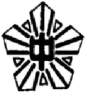 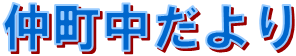 　　『笑顔と規律と彩りのある学校』～地域に愛される学校～ホームページ「仲町中」で検索を！http://www.nakatyou.com　　　　進級・ご入学おめでとうございます～令和５年度　スタートです～川口市立仲町中学校校長　藤田　由美恵花が咲き、草木が芽吹くうららかな春の日差しの中、新たな希望と期待を胸に、令和５年度がスタートいたしました。お子様のご進級・ご入学、誠におめでとうございます。本年度は、８８名の新１年生を迎え、全校児童２８５名、１１学級でスタートしました。今年度も家庭や地域の皆様方とともに、教職員一同、子供たち一人ひとりに心を配り、力を合わせ取り組んでまいります。 後になりましたが、中島　俊幸 校長の後任として着任いたしました、藤田　由美恵と申します。伝統ある仲町中学校にて、「生徒・教職員が夢や希望を語り、一人ひとりの笑顔が輝く学校」づくりのために力を尽くす所存です。どうぞよろしくお願いいたします。 学校教育目標は、今年度も「光る汗」「豊かな心」「拓く夢」を掲げ、調和のとれた人間形成をめざします。子供たちは未来への希望、そして光です。これからの時代を生き抜く子供たちが、たくましく生きる力をはぐくむ、学校教育目標に沿った教育活動を展開し、一人ひとりの自己実現を図ってまいりたいと思います。結びに、子供たちの健やかな成長には、学校と家庭・地域が連携することが不可欠です。今年度も皆様の深い理解とご支援、ご協力をどうぞよろしくお願いいたします。学校教育目標　光る汗・・・労を惜しまず責任を果たし、物事を進んで行い、最後までがんばる生徒　　　　　豊かな心・・助け合い、励まし合い、他を思いやる優しい心をもつ生徒　　　　　拓く夢・・・常の向上心をもち、自らの将来をしっかり見つめ、意欲的に学習する生徒～目指す学校像～　　　　　　　　　　　　　　　　　　　　　　　　笑顔と規律と彩りのある学校　　　